ПРОИЗВОДСТВО  ПРОДУКЦИИ 
СЕЛЬСКОГО ХОЗЯЙСТВА
за январь-март 2024 года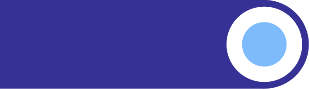 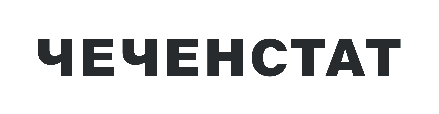 Объем продукции сельского хозяйства,млн. рублейИндексы производства(в сопоставимых ценах; в процентах к предыдущему году)Хозяйства всех категорий6298,4103,9